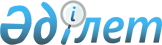 Қазақстан Республикасының Премьеp-Министрi Кеңсесiнің "Ақпараттық қауіпсiздік саласында мамандар даярлау және олардың бiлiктiлігін арттыру орталығы" мемлекеттік мекемесін құру туралыҚазақстан Республикасы Үкіметінің 2003 жылғы 8 мамырдағы N 435 қаулысы
      Ақпараттық қауiпсiздiктi қамтамасыз ету саласындағы мемлекеттік саясатты iске асыру мақсатында Қазақстан Республикасы Yкiметi қаулы етеді: 
      1. Қазақстан Республикасының Премьер-Министрi Кеңсесiнiң "Ақпараттық қауiпсiздік саласында мамандар даярлау және олардың біліктілігін арттыру орталығы" мемлекеттік мекемесi (бұдан әрi - Мекеме) құрылсын. 
      2. Мыналар: 
      1) Мекемеге қатысты уәкiлеттi мемлекеттік орган болып Қазақстан Республикасы Премьер-Министрінің Кеңсесi; 
      2) Мекеме қызметiнiң негiзгi мәнi ақпараттық қауiпсiздiк саласында мамандар даярлауды, қайта даярлауды және олардың біліктiлігін арттыруды ұйымдастыру болып белгiленсiн. 
      3. Қазақстан Республикасы Премьер-Министрiнің Кеңсесi заңнамада белгiленген тәртіппен: 
      1) Мекеменiң жарғысын бекiтсiн және оның әдiлет органдарында мемлекеттік тiркелуiн қамтамасыз етсiн; 
      2) осы қaулыны іске асыру жөнiнде өзге де шаралар қабылдасын. 
      4. Қазақстан Республикасы Yкiметінің кейбiр шешiмдерiне мынадай өзгерiстер енгізілсін: 
      1) <*> 
      2)  Күші жойылды – ҚР Үкіметінің 28.12.2016 (алғашқы ресми жарияланған күнінен бастап қолданысқа енгізіледі) № 887 қаулысымен.

      Ескерту. 1)-тармақшаның күші жойылды - ҚР Үкіметінің 2004.06.01. N 604  қаулысымен . 


      5. Осы қаулы қол қойылған күнiнен бастап күшiне енедi. 
					© 2012. Қазақстан Республикасы Әділет министрлігінің «Қазақстан Республикасының Заңнама және құқықтық ақпарат институты» ШЖҚ РМК
				
Қазақстан Республикасының 
Премьер-Министрі 